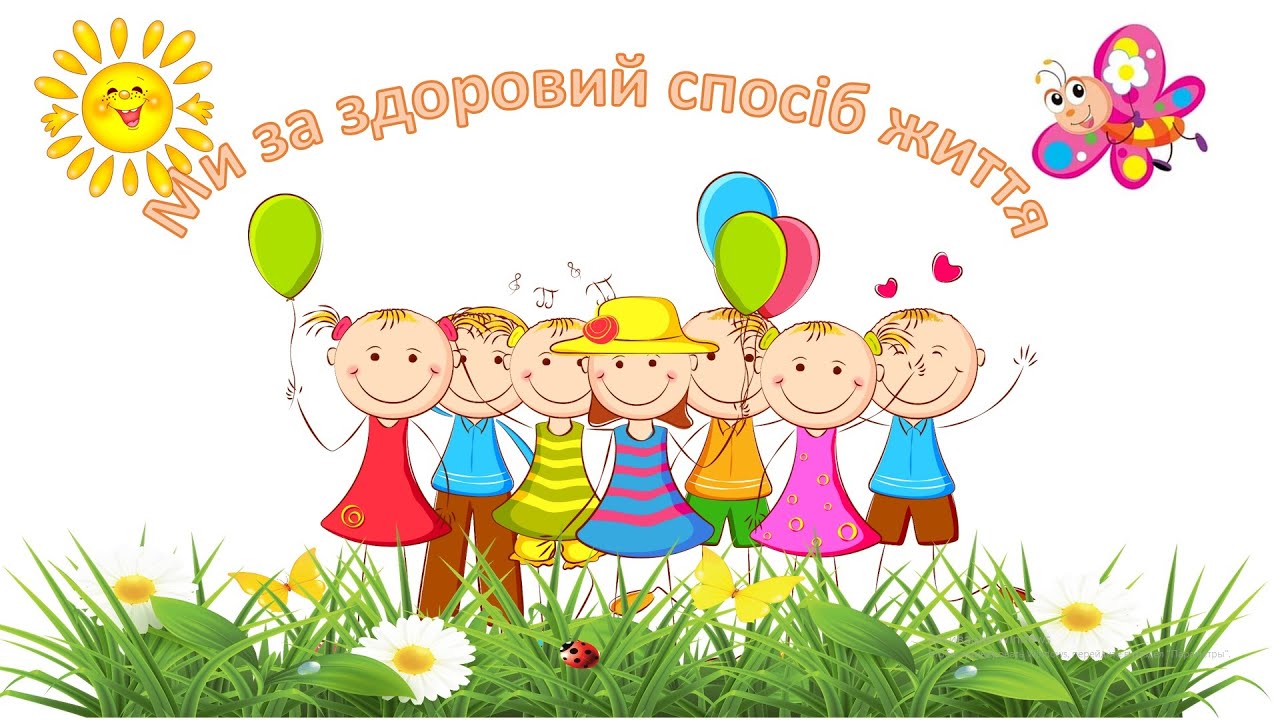 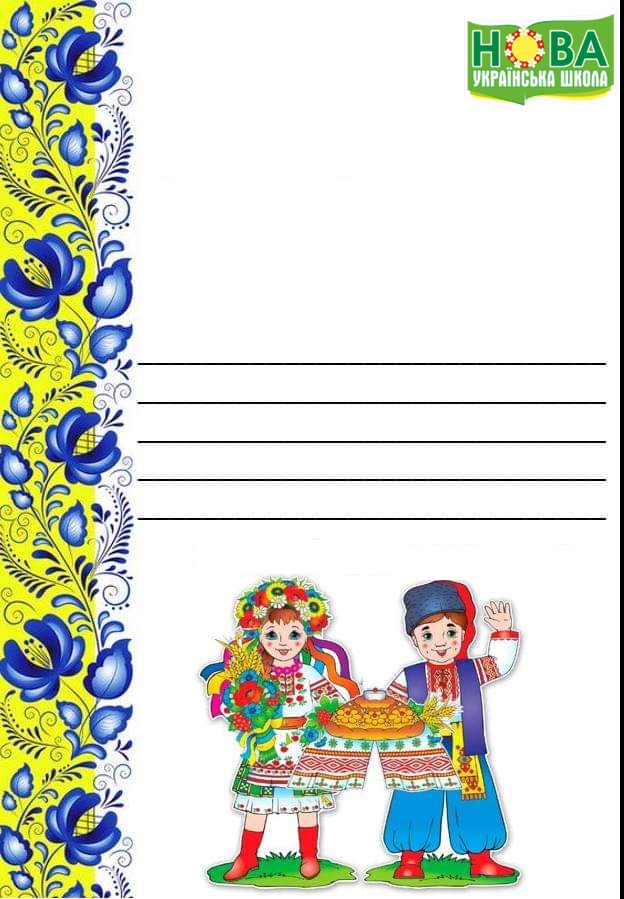 Вивчення інтегрованого курсу «Здоров`я, безпека та добробут» у 2022-2023 навчальному році відповідно до нового Державного стандарту базової середньої освіти (наказ МОН № 289 від 01 квітня 2022 р.), рекомендацій щодо оцінювання навчальних досягнень учнів 5-6 класів, які здобувають освіту відповідно до нового Державного стандарту базової середньої освіти.Метою інтегрованого курсу «Здоров’я, безпека та добробут» як складника соціальної та здоров’язбережувальної освітньої галузі є розвиток особистості дитини, яка здатна до самоусвідомлення, гармонійної соціальної і міжособистісної взаємодії, спрямованої на збереження власного здоров’я та здоров’я інших осіб, дбає про безпеку, виявляє підприємливість та професійну зорієнтованість для забезпечення власного і суспільного добробуту.  Оволодіння дітьми ключовими компетентностями буде більш результативним за умови підтримки з боку батьків, тісної співпраці з батьківською громадою та їх активної участі у формуванні й розвитку сприятливого здоров’язбережувального освітнього середовища. У зв’язку із цим актуальною є співпраця педагогічного колективу і батьківської громади на засадах партнерства. Виконання деяких вправ навчальної діяльності спільно з дорослими вдома буде сприяти: підвищенню ролі батьків, розвитку відкритості та зворотного зв’язку між школою та родиною, підвищенню рівня здоров’язбережувальної компетентності членів сім’ї, переконанню щодо сучасності та якості системи освіти з інтегрованого курсу.
Завданнями вивчення інтегрованого курсу є:                                                                     виховання дбайливого та усвідомленого ставлення до особистого здоров’я, безпеки, добробуту, ціннісного ставлення до здорового способу життя; формування уміння визначати альтернативи і ризики, прогнозувати наслідки, ухвалювати рішення з користю для власної безпеки та безпеки інших осіб, здоров’я і добробуту; розвиток уміння вчитися, потреби самопізнання як засобу підвищення рівня добробуту і збереження здоров’я; сприяння індивідуальному розвитку підприємливих якостей та поведінки   свідомого споживача. Відповідно до ступеня оволодіння зазначеними компетентностями  і способами діяльності виокремлюються такі рівні навчальних досягнень школярів з курсу «Здоров`я, безпека та добробут»: І – початковий рівень, коли у результаті вивчення навчальних навчального матеріалу учень: 1) називає певні поняття предмету, але тільки в тому випадку, коли вони запропоновані йому безпосередньо; 2) за допомогою вчителя виконує елементарні завдання. ІІ – середній рівень, коли учень:повторює інформацію, операції, дії, засвоєні ним у процесі навчання, здатний виконувати завдання за зразком;відтворює основний навчальний матеріал, з помилками і неточностями дає визначення понять, формулює правило.ІІІ – достатній рівень, коли учень:самостійно застосовує знання в стандартних ситуаціях, намагається аналізувати найсуттєвіші зв’язки і залежність між явищами, фактами, робити висновки, контролює власну діяльність, відповіді логічні, хоч і мають неточності;правильно відтворює навчальний матеріал, знає основоположні теорії і факти, наводить окремі власні приклади на підтвердження певних думок, частково контролює власні навчальні дії; використовує загальновідомі докази із самостійною і правильною аргументацією.ІV – високий рівень, коли учень:1)  має повні, глибокі, гнучкі знання, використовує їх у практичній діяльності, робить висновки, узагальнення;2) здатний самостійно орієнтуватися в нових для нього ситуаціях, складати план дій і виконувати його, пропонувати нові, невідомі йому раніше розв’язання, тобто його діяльність має дослідницький характер.Згідно Закону України «Про  повну загальну середню освіту» кожен учень має право на справедливе, неупереджене, об’єктивне, незалежне, недискримінаційне та доброчесне оцінювання результатів його навчання незалежно від виду та форми здобуття ним освіти.Основними видами оцінювання результатів навчання учнів, що проводяться закладом, є формувальне, поточне та підсумкове: тематичне, семестрове, річне. Критерії оцінювання рівня володіння учнями теоретичними знаннямиПерелік показників навчальної діяльності сформовано відповідно до переліку наскрізних умінь, визначених Державним стандартом базової середньої освіти. На основі спостережень вчителями-предметними за класом, наприкінці навчального року (у свідоцтво досягнень) для кожного учня/учениці виставляється позначка навпроти сформованого вміння. Примітка:якщо результат навчання сформовано, його позначають + , якщо результат ще формується, позначень не роблять.          Бланк діагностики розвитку навчальної діяльності учнів     ( І семестр )       Бланк діагностики навчальної діяльності учнів( ІІ семестр )Характеристика результатів навчання учнів 5 класівХарактеристика результатів навчальної діяльності наприкінці навчання за програмою 5 класу Бланк оцінювання результатів діагностичної роботи з теми: «ВСТУП»Дата  _________________________________Бланк оцінювання результатів діагностичної роботи з теми: «ВЧУСЬ ВЧИТИСЯ»Дата  _________________________________Бланк оцінювання результатів діагностичної роботи з теми: «МОЯ БЕЗПЕКА»Дата  _________________________________Бланк оцінювання результатів діагностичної роботи з теми: «МОЄ ЗДОРОВ’Я»Дата  _________________________________Бланк оцінювання результатів діагностичної роботи з теми: «МІЙ ДОБРОБУТ»Дата  _________________________________Бланк оцінювання результатів діагностичної роботи з теми: «Я СЕРЕД ЛЮДЕЙ»Дата  _________________________________Бланк оцінювання результатів навчальної діяльності учнів наприкінці навчання за програмою 5 класуДата  _________________________________Ключові
компетентностіУміння та ставленняВільне володіння
державною мовоюУміння:
використовувати україномовні джерела для здобуття інформації щодо збереження здоров`я, описувати в усній чи письмовій формі, аналізувати чітко, лаконічно і зрозуміло формулювати питання, думку, аргументувати, доводити правильність тверджень і суджень, ефективно комунікувати в групі у процесі обговорення і розв’язання проблем, поповнювати словниковий запас науковою термінологією українською мовоюСтавлення:
повага до державної мови, усвідомлення її значення для здійснення різних видів комунікаціїІнноваційність Уміння:генерувати та втілювати нові ідеї в моделях, розробках, проєктах підтримувати конструктивні ідеї інших осіб, сприяти їх реалізаціїСтавлення:
оцінювання ризиків утілення ідей і здобутків у галузі здоровя`збереження, її впливу на якість життя і стан
довкілля
Життєзберігаюча 
компетентність
Уміння: володіння культурою міжособистісних взаємин учителя і учня, або учня з учнем, уміння дотримуватись принципів толерантності, застосовувати мовленнєві навички, реалізувати загальнолюдські цінності, діяти в нестандартних ситуаціях, а також потреба у творчості
Інформаційно-
комунікаційна
компетентність
Уміння: здібність учнів орієнтуватися в інформаційному середовищі, знаходити потрібну інформацію та оперувати нею.Навчання впродовж
життяУміння:
визначати цілі навчальної діяльності, способи й засоби їх досягнення планувати та організовувати пізнавальну діяльність під час розв’язання життєвих ситуацій
Ставлення:
усвідомлення значення самоосвіти для особистісного розвиткуГромадянські та
соціальні
компетентностіУміння:вміти оцінювати свої можливості та рівень підготовки, проектувати власну діяльність, приймати рішення, проявляти самостійність та ініціативу, будувати взаємовідносини з іншими, визначати власне місце в суспільстві та інше.Рівні навчальних досягненьБалиКритерії оцінювання навчальних досягненьI. Початковий1Учень (учениця) розпізнає один із кількох запропонованих об'єктів, виділивши його серед інших; виконує завдання за допомогою вчителя.I. Початковий2Учень (учениця) відтворює незначну частину матеріалу, впізнає окремі об'єкти і пояснює свій вибір, має нечіткі уявлення про них.I. Початковий3Учень (учениця) співставляє дані або словесно описані об'єкти; за допомогою вчителя виконує елементарні завданняII. Середній4Учень (учениця) відтворює означення понять і формулювання тверджень; формулює деякі властивості об'єктів; виконує за зразком завдання обов'язкового рівня.II. Середній5Учень (учениця) відтворює основний навчальний матеріал, формулює визначення із пояснень вчителя або підручника; розв'язує завдання обов'язкового рівня за відомими алгоритмами з частковим поясненнямII. Середній6Учень (учениця) виявляє знання і розуміння основних положень навчального матеріалу; відповідає правильно, але недостатньо осмислено; застосовує знання при виконанні завдань за зразком. III. Достатній7Учень (учениця) правильно відтворює навчальний матеріал, знає основоположні теорії і факти, наводить окремі власні приклади на підтвердження певних думок, частково контролює власні навчальні дії. III. Достатній8Учень (учениця) володіє визначеним програмою навчальним матеріалом; розв'язує завдання, передбачені програмою, з частковим поясненням; застосовує вивчений матеріал у стандартних ситуаціях, намагається аналізувати, встановлювати зв’язки між явищами, фактами, робити висновки, відповідає логічно, але з неточностями.III. Достатній9Учень (учениця): вільно володіє визначеним програмою навчальним матеріалом; самостійно виконує завдання в знайомих ситуаціях з достатнім поясненням; виправляє допущені помилки; повністю аргументує обґрунтування тверджень; виконує завдання з достатнім поясненнямIV. Високий10Знання, вміння й навички учня (учениці) повністю відповідають вимогам програми, зокрема: учень (учениця) усвідомлює нові для нього (неї) факти, ідеї, вміє доводити передбачені програмою твердження з достатнім обґрунтуванням;  під керівництвом учителя знаходить джерела інформації та самостійно використовує їх;  розв'язує завдання з повним поясненням і обґрунтуваннямIV. Високий11Учень (учениця) вільно і правильно висловлює відповідні міркування, переконливо аргументує їх;  самостійно знаходить джерела інформації та працює з ними;використовує набуті знання і вміння в незнайомих для нього (неї) ситуаціях; знає, передбачені програмою, основні методи розв'язання завдання і вміє їх застосовувати з необхідним обґрунтуваннямIV. Високий12Учень (учениця) виявляє варіативність мислення і раціональність у виборі способу розв'язання навчальної проблеми; вміє узагальнювати й систематизувати набуті знання; здатний(а) до розв'язування нестандартних завдань№ з/пХарактеристика навчальної діяльності учнів 5 класу1Виявляє інтерес до навчання2Виявляє розуміння прочитаного3Висловлює власну думку4Критично та системно мислить5Логічно обгрунтовує власну позицію6Діє творчо7Виявляє ініціативу в процесі навчання8Конструктивно керує емоціями9Оцінює ризики10Самостійно приймає рішення11Розв’язує проблеми12Співпрацює з іншими№ показника № показника 123456789101112ДатаДатаПрізвище, ім’я учня/ учениціПрізвище, ім’я учня/ учениці1234567891011121314151617181920212223242526272829303132333435№ показника № показника 123456789101112ДатаДатаПрізвище, ім’я учня/ учениціПрізвище, ім’я учня/ учениці1234567891011121314151617181920212223242526272829303132333435№ з/пЗмістовна лініяРезультат навчанняПояснює, що таке здоров’я, безпека і добробут, яку роль вони відіграють у житті та стосунках людей. Визначає свої цінності.Визначає, ідентифікує та обговорює фізичні, психічні (у тому числі емоційні) і соціальні зміни, які відбуваються під час переходу в основну школу.1ВЧУСЬ ВЧИТИСЯ1ВЧУСЬ ВЧИТИСЯВикористовує допоміжні засоби для навчання, зокрема цифрові пристрої, без шкоди для здоров’я.1ВЧУСЬ ВЧИТИСЯЗнаходить інформацію щодо здоров’я, безпеки та добробуту в різних джерелах і перевіряє її достовірність.2МОЯ БЕЗПЕКА Діє відповідально за алгоритмом у небезпечних ситуаціях, використовуючи інформацію, що міститься в тексті інструкції.2МОЯ БЕЗПЕКА Моделює ситуацію надання першої долікарської допомоги в разі травматизму чи поганого самопочуття.2МОЯ БЕЗПЕКА Визначає потенційні небезпеки навколишнього середовища для здоров’я і безпеки людини (дорожній рух)2МОЯ БЕЗПЕКА Розпізнає ймовірні небезпеки, побутового походження.Моделює послідовність дій у небезпечних ситуаціях, побутового походження.2МОЯ БЕЗПЕКА Приймає рішення щодо надання самодопомоги та допомоги іншим, звернення до інших осіб чи відповідних служб. Звертається до фахівців у небезпечних ситуаціях, наслідкам яких не може зарадити власними силами.3МОЄ ЗДОРОВ’ЯОбґрунтовує наслідки вибору альтернативного рішення щодо моделей поведінки, спрямованих на збереження здоров’я, добробуту та безпеки. 3МОЄ ЗДОРОВ’Я3МОЄ ЗДОРОВ’Я3МОЄ ЗДОРОВ’ЯМоделює ситуацію надання першої долікарської допомоги в разі травматизму чи поганого самопочуття. Здатний викликати необхідні рятувальні служби, повідомляючи необхідну інформацію.4Визначає свої потреби, бажання, інтереси та цілі. Виявляє ризики невідповідності власних потреб і можливостей.4Моделює кроки задоволення власних потреб з урахуванням можливостей своїх та інших осіб. Аналізує взаємозв’язок між потребами людини та обмеженістю ресурсів.4Обґрунтовує обмеженість ресурсів (зокрема, часу, здоров’я, фінансів). Оперує основними економічними поняттями (гроші, зайнятість, підприємництво тощо).4Визначає потребу ощадливого використання ресурсів і повторної переробки вторинної сировини. Відбирає ресурси для повторної переробки.5Я СЕРЕД ЛЮДЕЙПояснює вплив спілкування на складники здоров’я, безпеки і добробуту. Застосовує вербальні і невербальні засоби спілкування для конструктивної комунікації.5Я СЕРЕД ЛЮДЕЙПротидіє проявам тиску, агресії і неповаги до себе та інших. Розробляє стратегію подолання булінгу, визначає джерела допомоги жертвам булінгу, звертається за допомогою до інших осіб.№ з/пРезультат навчання1Засвоїв (ла) основні категорії і поняття предмета2Опрацьовує та використовує інформацію3Усвідомлює виховання дбайливого ставлення до особистого здоров’я, безпеки, добробуту 4Загальна оцінка результатів навчання№Прізвище, ім’я учняПояснює, що таке здоров’я, безпека і добробут, яку роль вони відіграють у житті та стосунках людей. Визначає свої цінності.Визначає, ідентифікує та обговорює фізичні, психічні (у тому числі емоційні) і соціальні зміни, які відбуваються під час переходу в основну школу.1234567891011121314151617181920212223242526272829303132№Прізвище, ім’я учняВідстежує власний поступ і висловлює бажання пізнавати нове без шкоди для здоров’я. Організовує власний освітній простір, раціонально розподіляє час.Використовує допоміжні засоби для навчання, зокрема цифрові пристрої, без шкоди для здоров’я.Знаходить інформацію щодо здоров’я, безпеки та добробуту в різних джерелах і перевіряє її достовірність.1234567891011121314151617181920212223242526272829303132№Прізвище, ім’я учняДіє відповідально за алгоритмом у небезпечних ситуаціях, використовуючи інформацію, що міститься в тексті інструкції.Моделює ситуацію надання першої долікарської допомоги в разі травматизму чи поганого самопочуття.Визначає потенційні небезпеки навколишнього середовища для здоров’я і безпеки людини (дорожній рух)Розпізнає ймовірні небезпеки, побутового походження.Моделює послідовність дій у небезпечних ситуаціях, побутового походження.Приймає рішення щодо надання самодопомоги та допомоги іншим, звернення до інших осіб чи відповідних служб. Звертається до фахівців у небезпечних ситуаціях, наслідкам яких не може зарадити власними силами.1234567891011121314151617181920212223242526272829303132№Прізвище, ім’я учняОбґрунтовує наслідки вибору альтернативного рішення щодо моделей поведінки, спрямованих на збереження здоров’я, добробуту та безпеки.Аналізує негативний вплив недотримання правил/інструкцій безпечної поведінки на збереження життя і здоров’я.Обирає продукти харчування, способи проведення дозвілля, відповідний одяг тощо, які приносять задоволення і користь для здоров’я, безпеки і добробуту.Моделює ситуацію надання першої долікарської допомоги в разі травматизму чи поганого самопочуття. Здатний викликати необхідні рятувальні служби, повідомляючи необхідну інформацію.1234567891011121314151617181920212223242526272829303132№Прізвище, ім’я учняВизначає свої потреби, бажання, інтереси та цілі. Виявляє ризики невідповідності власних потреб і можливостей.Моделює кроки задоволення власних потреб з урахуванням можливостей своїх та інших осіб. Аналізує взаємозв’язок між потребами людини та обмеженістю ресурсів.Обґрунтовує обмеженість ресурсів (зокрема, часу, здоров’я, фінансів). Оперує основними економічними поняттями (гроші, зайнятість, підприємництво тощо).Визначає потребу ощадливого використання ресурсів і повторної переробки вторинної сировини. Відбирає ресурси для повторної переробки.1234567891011121314151617181920212223242526272829303132№Прізвище, ім’я учняПояснює вплив спілкування на складники здоров’я, безпеки і добробуту. Застосовує вербальні і невербальні засоби спілкування для конструктивної комунікації.Протидіє проявам тиску, агресії і неповаги до себе та інших. Розробляє стратегію подолання булінгу, визначає джерела допомоги жертвам булінгу, звертається за допомогою до інших осіб.1234567891011121314151617181920212223242526272829303132№Прізвище, ім’я учняЗасвоїв (ла) основні категорії і поняття предметаОпрацьовує та використовує інформаціюУсвідомлює виховання дбайливого ставлення до особистого здоров’я, безпеки, добробутуЗагальна оцінка результатів навчання1234567891011121314151617181920212223242526272829303132